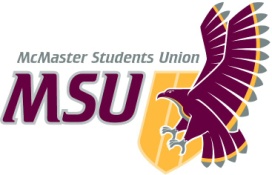 2020-2021 Executive Board MeetingTopic:			Executive Board Meeting 20-28Date & Time:		Thursday, March 18, 2021			9:30 a.m.Place:			Remote, Microsoft TeamsMotions7.	Moved by Anderson, seconded by ________ that Executive Board accept the following recommendation as proposed by the Sponsorship and Donations Committee: $250 Donation to Rya Buckley.Items:Adopt AgendaAdopt Minutes Spark ReportBaila LovejoyMaroons ReportHemantika MaheshPCC ReportChristian BarboriniWGEN ReportYimeng WangRecommendations from the Sponsorship and Donations CommitteeAndersonClosed SessionNobleObjectivesAdopt AgendaAdopt MinutesReportReportReportReportApprovalApprovalProvide Information & Answer QuestionsUnfinished/Other BusinessTime of Next Meeting and Motion to Adjourn